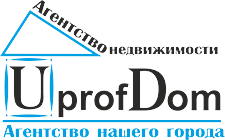            Тел. 8 (342) 204-84-00        г. Пермь, ул. Оборонщиков 4 оф.11               Сайт. uprofdom.ru                                            e-mail: info@uprofdom.ru                  Уважаемые клиенты!Информируем Вас, что АН «УпрофДом» имеет уникальную возможность приобретения квартир под Вас с дисконтам до 20%, а также работаем со всеми застройщиками.     - ЗАО «Классик строй»  (Живаго, Вышка 2)- ОАО Трест 14 (п.Горный, Ферма, и, согласованные объекты в городе Перми)- ул. Пушкарская 142- ООО «УралСервис 2000»  (Автозаводская 80Б)- ООО «Квартал» (ЖК Лимон) ул.Ольховская 4, Карбышева 47а- ЖД «Изумрудный» (ул.Революции 2а)- ЖК «Облака» (Верхняя курья)- ул.Косякова 14, 16 (1 и 2-х комнатные квартиры)- ОАО «СтройПанельКомплект»- ГК «Мегаполис»- Компания «Базис строй» (п.Горный, ул.Цветочная  дом 1)- ЖК    Т-Сити (граница м-н Парковый и д.Кондратово)- ОАО «Камская долина» и др., а также на вторичном жилье залоговые квартиры.                                                            Вторичное жильеКол. ком.Адрес объекта недвижимостиЭтажПлощадьТип домаЦена, т.р.К/общЛасьвинская 21а 3/519.0ХР  790К/общФедосеева 121/317.0ПГ  700к/общСеребрянский проезд5/518.0ХР  750к/общГеологов 11/22/520.0ХР10001/к.кв.Адмирала Нахимова 102/532.0ХР14501/к.кв.Краснокамск, Энтузиастов 313/936.5МС10501/к.кв.Сакко и Ванцети 1013/4  47.0ИП 21901/к.кв.Уинская 56 дом не сдан9/16 37.56ИП14002/к.кв. Чебоксарская 122/2  44.0ХР 12502/к.кв.Сеченова 61/5 43.0ХР17802/к.кв. Закамская 15а3/3  47.0ЛП 19002/к.кв. Охотников 273/5  44.0ХР 18003/к.кв.М. Рыбалко 89А 1/9  68.0УП 33003/к.кв.Охотников 303/5  47.0ХР 20003/к.кв.Краснокамск, Коммунистическая 12 4/4  73.0ЛП 23504/к.кв.Байкальская 97/9 79.0УП35504/к.кв.Кировоградская 37а7/10 78.0УП34005/к.кв.Автозаводская 318/10 109.0УП5000ОфисКалинина 132/240.0ИП1350Офис Лебедева 92/330.0ПГ 890ОфисГальперина 17бВсе здание84.01900Склад Победы 35а1/11051300ДомИз бруса г. постройки 2014 баня, насаждения109брус700Дом Дом жилой, п. Заозерная 1503800ДОМДом, дача. П. Камская1203100Земельные участки в Краснокамском районе, Пермском р-не на выбор.Земельные участки в Краснокамском районе, Пермском р-не на выбор.Земельные участки в Краснокамском районе, Пермском р-не на выбор.Земельные участки в Краснокамском районе, Пермском р-не на выбор.Земельные участки в Краснокамском районе, Пермском р-не на выбор.От 10 за сотку